DECLARAÇÃO DE AUTORIA DE TRABALHOSDeclaro que o(s) seguinte(s) trabalho(s):a ser(em) exposto(s) na mostra ____________________________________, selecionada pela convocatória de Ocupação Casa da Cultura da América Latina – CAL, são de minha autoria e NÃO HÁ DIREITOS AUTORAIS DE TERCEIROS.Estou ciente da responsabilidade única e exclusiva a minha pessoa, para todos os fins de direito perante as leis vigentes, incluindo a veracidade do declarado.Brasília, ___/___/_______________________________________Assinatura do artistaTERMO DE AUTORIZAÇÃO DE USO DE IMAGEMEu,_______________________________________________________________________________, portador da Cédula de Identidade nº _______________________, inscrito no CPF  sob nº____________________________, residente à___________ _______________________________________________________, nº _________,  na cidade de ____________________________________, AUTORIZO o uso de minha imagem em fotos ou filme, sem finalidade comercial, para ser utilizada pela Diretoria de Difusão Cultural do Decanato de Extensão da Universidade de Brasília (DDC/ DEX/ UnB) em divulgações institucionais.A presente autorização é concedida a título gratuito, abrangendo o uso da imagem acima mencionada em todo território nacional e no exterior, em todas as suas modalidades e, em destaque, das seguintes formas: (I) home page; (II) folders e cartazes; (III) peças virtuais; (IV) redes sociais e (V) divulgação em geral. Por esta ser a expressão da minha vontade declaro que autorizo o uso acima descrito sem que nada haja a ser reclamado a título de direitos conexos à minha imagem ou a qualquer outro.Brasília,         de 	de 20____.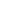 Assinatura